15 декабря международный день чая!ЗИМНЕЕ РАЗВЛЕЧЕНИЕ «ЧАЙНЫЕ ПОСИДЕЛКИ» В ГРУППЕ «СОЛНЫШКО»Цель: формирование у детей интереса к русскому фольклору.Задачи:- Развивать песенное, танцевальное, музыкально- игровое творчество детей.- Способствовать формированию положительных взаимоотношений детей через музыку.- Воспитывать интерес и любовь к музыкальному народному искусству.Ход развлечения: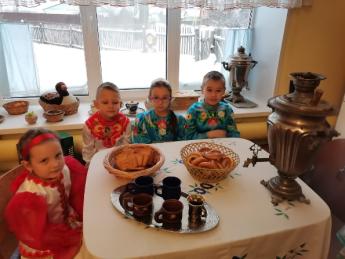 Музей «Русская изба»: кухонная утварь, стол, накрытый красивой скатертью. На столах чашки с блюдцами, самовар, печенье, баранки.Звучит русская народная мелодия в записи. 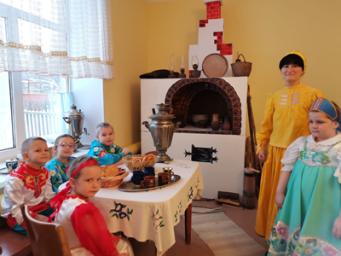 Входят ведущие- Хозяйка и ее дочка Дуняша- народных костюмах.Хозяйка. Дорогих гостей встречаемКруглым, пышным караваем.Он на блюдце расписномС белоснежным рушником.Каравай мы вам подносим,Поклоняясь, отведать просим!Дуняша В гости всех мы к нам зовём,И чайку мы всем нальём.Сверху пар и снизу пар,Вот он, русский самовар.Ставят каравай и самовар на стол.Хозяйка. В старые времена был на Руси такой обычай: как завьюжит зима вихри снежные, как установятся морозы трескучие, так собирались добры молодцы и красны девицы вместе на посиделках. Чтобы вечера долгие скоротать, на людей поглядеть, да себя показать. А какие же посиделки без чая самоварного, горячего, бодрящего! Чаепитие на Руси всегда было доброй традицией. Без него не обходились ни одни посиделки! Вот и мы собрались сегодня в нашей горнице на весёлые «чайные» посиделки!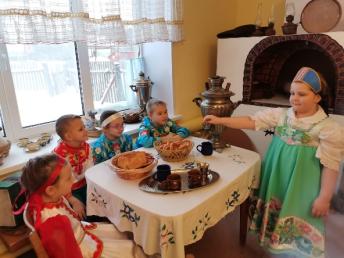 Дуняша. Милости просим на чашечку чая! Рады всех мы пригласить, чаем вволю напоить!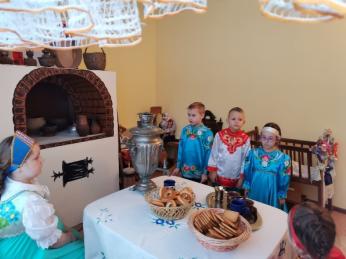 Дети читают стихи:1 Тары-бары- растабары,Выпьем чай из самовараС сухарями, с сушками,Со сладкими ватрушками,С бубликами вкусными,С пирогами русскими.2 Чай с вареньем и с лимоном,С кренделями и поклоном.Завари, и крепкий чайДобрым молодцам подай!3 И внакладку, и в прикуску,Пейте горячий чай по- русски!Напился чаю от души,Веселись тогда, пляши!Хозяйка Мы за чаем не скучаем,Мы частушки сочиняем,Частушки не случайные,Частушки тоже «чайные»!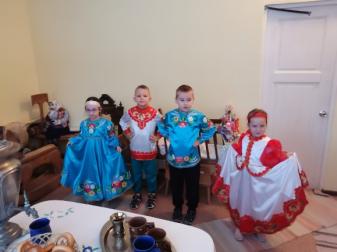 Дети исполняют «чайные» частушки.1 На столе у нас пирог,Сладкие ватрушки,Пропоём мы под чаёк,«Чайные» частушки!2 Мы на чайных посиделкахОчень рады побывать.Только вы не забывайтеЧай нам чаще подливать!3 Самовар поёт, гудит,Только с виду он сердит.К потолку пускает парНаш красавец самовар.4 Лучше доктора любогоЛечит скуку и тоскуЧашка вкусного, крутогоСамоварного чайку!5 Много чая я пила, самоварничала,Всю посуду перебила, накухарничала.6 Хором Самоварчик на столе,Пирожки, ватрушечки.От души пропели вамЧайные частушечки!Хозяйка. Хорошо частушки пели, милые ребятки, отгадать теперь прошу все мои загадки.1 Он бывает с ежевикой, и черникой, и брусникой,И с жасмином, и с ромашкой. Разливается по чашкам.Если хочешь – пей зеленый, а не хочешь – черный пей.Что же это за напиток? Угощают им гостей. (Чай)2 Это что же за песочек, очень сладок с ним чаёчек.В каждой кухне проживает, всем хозяйкам угождает. (Сахар)3 Стоит толстячок, подбоченивши бочок,Шипит и кипит, всем чай пить велит. (Самовар).4 Вот стоит она на блюдце и боится шевельнуться.С кипятком стоять ей тяжко. Кто она такая? (Чашка)Хозяйка. Ай, да молодцы, ребятки, разгадали все загадки!А теперь пора сыграть, свою удаль показать!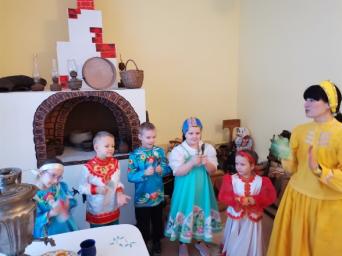 Детский оркестр «На горе-то калина»Хозяйка. А знаете ли вы, ребята, откуда взялся самовар? Изобрели и изготовили первый самовар в Туле, более 300 лет назад. Самовары пользовались большим спросом. Вода в них быстро закипала и долго не остывала. Для растопки годились любые щепочки, палочки, шишки. У многих людей есть самовары и сегодня. Правда, пользуются сейчас в основном электрическими самоварами. Дело в том, что чаепитие из самовара- это не просто трапеза, чаепитие, а особый ритуал, который объединяет людей за неспешным разговором.Дуняша Мы за чаем не скучаемРазговор ведём за чаем,Самовар на стол несём,Говорим о том, о сём…А чтоб весело сидеть - будем дружно песню петь.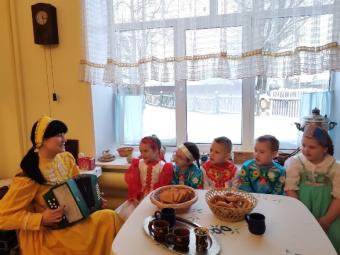 Исполняется песня «Русский чай»Хозяйка. Обычно к чаю подавались калачи, сухарики, бублики, блины, варенье, мёд и сахар. А чем вы любите пить чай? (дети перечисляют) Вот я у вас хочу спросить, какие бывают блины? Ведь обыкновенный блин можно назвать разными необыкновенными словами. Слушай внимательно, подсказывай старательно:Проводится словесная игра «Блины»На тарелке он один - называем просто. (блин).Много испекли их мы - тогда назовем. (блины).Испекли для дочек - назовем. (блиночек).Будет кушать их сынок - назовем тогда. (блинок).Огромный, как домище - назовем. (блинище).Молодцы! Все правильно назвали.А теперь давайте поиграем в подвижную игру. Посмотрим, кто больше из вас больше к чаю принесет баранок.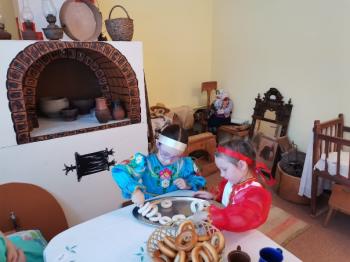 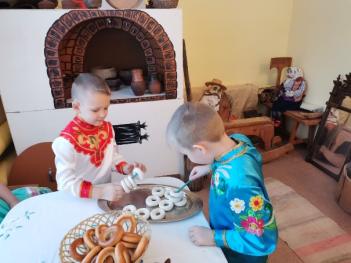 Проводится эстафета «Кто скорее нанижет баранки»Хозяйка. А вы знаете, ребята, что чай наши предки любили питьне из стаканов и из чашек, как мы с вами, а наливали его в блюдце, которое держали за донце. А кто из вас, ребята знает, как надо заваривать чай?Дети рассказывают по очереди.- Сначала надо сполоснуть чайничек кипятком.- Потом положить несколько ложечек сухой заварки.- Залить заварку крутым кипятком и накрыть чайничек специальнойкуклой- барышней или полотенцем.- Чай должен постоять некоторое время, чтобы хорошо настояться.Хозяйка. Да-да, все правильно. А какой бывает чай?Дети рассказывают по очереди.- Чай бывает чёрным и зелёным.- Он бывает гранулированным и листовым.- Листочки в чае могут быть средними и крупными.- А ещё есть чай в пакетиках.- Из полезных растений тоже заваривают чай.Хозяйка. Кто из вас, ребята, знает, из каких растений можно приготовить целебный чай?Дети рассказывают по очереди.- Из цветков липы заваривают чай от простуды и кашля.- Из мяты- успокаивающий чай и чай, помогающий при головной боли.- Чай с малиновым вареньем - прекрасное средство от простуды, снижает температуру у больного.- Чай из плодов шиповника и боярышника полезен при болезнях сердца.Хозяйка Милый друг, не позабудь: коль беда случится, вполне можно вкусным чаем с травами лечиться! Ой, что- то гости заскучали, праздник надо продолжать. Засиделись мы за чаем, не пора ли поиграть? Вот у нас сейчас игра «Ледяные ворота»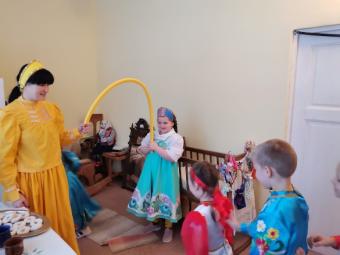 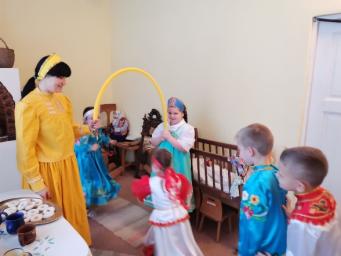 Проводится игра «Ледяные ворота»Хозяйка. Чай мы попили, поиграли и немножечко устали. Сядем рядком, поговорим ладком. Вот я вам хочу рассказать немного про баранки: как их делают, какие виды баранок бывают, чем их посыпают для вкуса и украшения.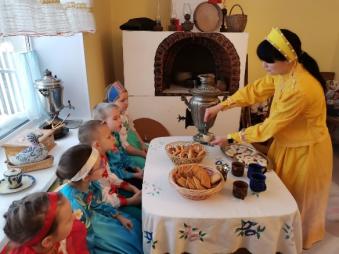 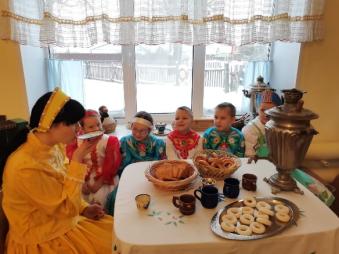 Испокон веков на Руси достаток в доме определялся количеством хлеба. Стены украшались мучными изделиями. Сушки, бублики и баранки были самыми популярными. Баранки – это хлебобулочные изделия из пшеничного теста, скатанные и свёрнутые в виде кольца. Являются традиционным блюдом русской кухни. Конечно, традиция чаепития с баранками существует уже очень давно, но не теряет своей популярности и на сегодняшний день. Поэтому даже сейчас есть огромное число разнообразных видов баранок: сдобные, яичные, сладкие, постные, солёные, с кунжутом, цедрой, и даже рецепт с фаршем, сыром и т. д. Но всё-таки самой популярной добавкой по-прежнему остаётся мак, улучшающий вкус изделия. Так что же представляют собой баранки сдобные? Это сладкие круглые изделия, состоящие обычно из муки, сахара, дрожжей, воды, маргарина (растительного масла) с добавлением соли. Давайте и мы с вами украсим наши баранки.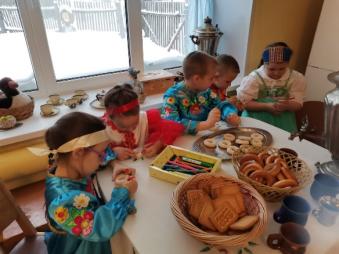 После беседы дети раскрашивают и украшают баранки (из соленого теста)Хозяйка. Ой, какие баранки у нас красивые получились. Такими баранками только дорогих гостей угощать.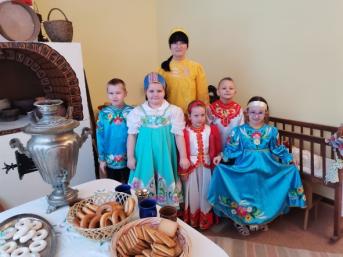 Исполнение песни «К нам гости пришли»После песни Хозяйка всех приглашает на чаепитие в группу.